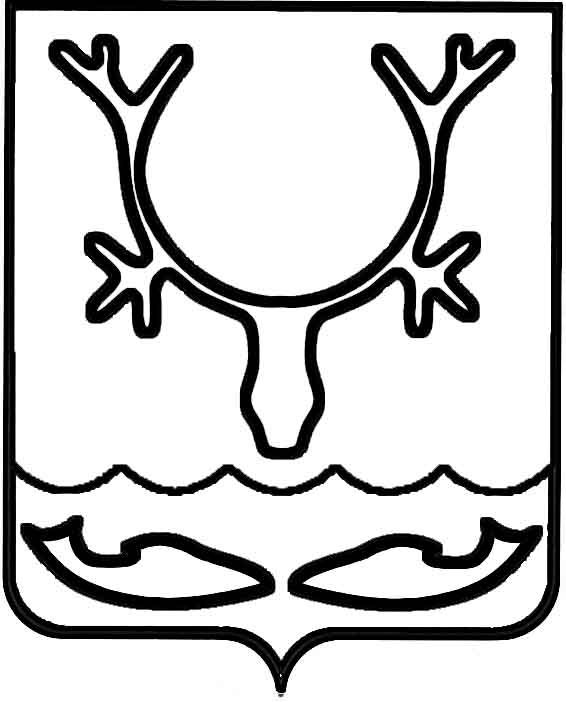 Администрация муниципального образования
"Городской округ "Город Нарьян-Мар"ПОСТАНОВЛЕНИЕО внесении изменений в постановление Администрации МО "Городской округ             "Город Нарьян-Мар" от 30.01.2019 № 111          "Об утверждении Порядка предоставления            на конкурсной основе грантов в форме субсидий на реализацию социально значимых проектов социально ориентированных некоммерческих организаций"В соответствии с частью 4 статьи 78.1 Бюджетного кодекса Российской Федерации, частью 11 статьи 27 Федерального закона от 06.10.2003 № 131-ФЗ
"Об общих принципах организации местного самоуправления в Российской Федерации", пунктом 33 статьи 6 Устава муниципального образования "Городской округ "Город Нарьян-Мар", постановлением Администрации МО "Городской округ "Город Нарьян-Мар" от 31.08.2018 № 583 "Об утверждении муниципальной программы муниципального образования "Городской округ "Город Нарьян-Мар" "Развитие институтов гражданского общества в муниципальном образовании "Городской округ "Город Нарьян-Мар" Администрация муниципального образования "Городской округ "Город Нарьян-Мар"П О С Т А Н О В Л Я Е Т:1.	Внести в постановление Администрации МО "Городской округ "Город Нарьян-Мар" от 30.01.2019 № 111 "Об утверждении Порядка предоставления
на конкурсной основе грантов в форме субсидий на реализацию социально значимых проектов социально ориентированных некоммерческих организаций" следующие изменения:1.1.	Пункт 1.10 Порядка изложить в следующей редакции:"1.10. Средства гранта выделяются при условии привлечения внебюджетных средств для реализации социально значимого проекта в размере не менее 10 процентов от запрашиваемой суммы гранта на его реализацию.".1.2.	В подпункте 2 пункта 2.1 Порядка слово "должная" заменить словом "должна".1.3.	Подпункт 4 пункта 2.1 изложить в следующей редакции:"4) участник конкурса на дату подачи заявки не должен находиться в процессе реорганизации (за исключением реорганизации в форме присоединения 
к юридическому лицу, являющемуся участником отбора, другого юридического лица), ликвидации, в отношении них не введена процедура банкротства, деятельность участника отбора не приостановлена в порядке, предусмотренном законодательством Российской Федерации;".1.4.	Подпункт 5 пункта 3.2 признать утратившим силу.1.5.	Подпункт 9 пункта 4.4 изложить в следующей редакции:"9) заявление о согласии на обработку персональных данных по форме согласно Приложению 10 к настоящему Порядку;".1.6.	В абзаце седьмом пункта 4.14 слова "наличие необходимых финансовых средств для реализации мероприятий и достижения целей проекта" заменить словами "привлечение внебюджетных средств для реализации социально значимого проекта".1.7.	Пункт 5.3 изложить в следующей редакции:"5.3. С победителями конкурса в течение 10 (десяти) рабочих дней с даты изготовления протокола конкурсной комиссии заключаются соглашения 
о предоставлении грантов (далее – соглашение) по форме, утвержденной приказом Управления финансов Администрации.".1.8.	Приложение 2 изложить в следующей редакции:"Приложение 2к Порядку предоставленияна конкурсной основе грантовв форме субсидий на реализациюсоциально значимых проектовсоциально ориентированныхнекоммерческих организаций                                                   Главе города Нарьян-Мара                                         __________________________________                                         от _______________________________                                         _________________________________,                                                                     адрес:                                         __________________________________                                         тел. _____________________________ЗАЯВКАна участие в конкурсе на реализацию социально значимыхпроектов социально ориентированных некоммерческих организацийПрошу рассмотреть документы _________________________________________                                             (полное наименование некоммерческой организации)для участия в городском конкурсе на реализацию социально значимых проектов социально ориентированных некоммерческих организаций на условиях, установленных Порядком предоставления грантов в форме субсидии на реализацию социально значимых проектов социально ориентированных некоммерческих организаций.В соответствии с пунктом 4.4 Порядка к заявке прилагаю следующие документы:1) __________________________________________________________________;2) __________________________________________________________________;3) __________________________________________________________________;4) __________________________________________________________________.С порядком проведения конкурса ознакомлен и согласен.Полноту и достоверность сведений, указанных в конкурсных материалах, подтверждаю.Уведомлен о том, что участники конкурса, представившие недостоверные данные, не допускаются к участию в городском конкурсе или снимаются с участия 
в конкурсе в процессе его проведения.К заявлению прилагаются документы на _______ листах.________________________ _____________ ______________________________(наименование должности             (подпись)        (фамилия, инициалы)руководителя некоммерческойорганизации)"___" _________ 20__ г.М.П. (при наличии)".1.9.	Приложение 3 изложить в следующей редакции:"Приложение 3к Порядку предоставленияна конкурсной основе грантовв форме субсидий на реализациюсоциально значимых проектовсоциально ориентированныхнекоммерческих организацийАНКЕТАучастника конкурса на реализацию социально значимых проектовсоциально ориентированных некоммерческих организацийИнформация о проектеКраткое описание мероприятий проекта, для финансового обеспечения которого запрашивается грант в форме субсидииКраткое описание эффекта от реализации проекта, результаты предоставления субсидии (значение конечного результата), которые должны быть конкретными, измеримымиДостоверность информации, представленной в анкете участника конкурса 
на реализацию социально значимых проектов социально ориентированных некоммерческих организаций, подтверждаю.________________________     _____________   ______________________________(наименование должности            (подпись)                 (фамилия, инициалы)руководителя некоммерческойорганизации)"___" _________ 20__ г.М.П. (при наличии)".1.10.	В приложении 6 в таблице "Справочная информация" аббревиатуру "ТОС" заменить аббревиатурой "НКО".1.11.	В приложении 6 в таблице "Оценка заявки" строку 3 изложить 
в следующей редакции:"".1.12.	Дополнить приложением 10 следующего содержания:"Приложение 10к Порядку предоставленияна конкурсной основе грантовв форме субсидий на реализациюсоциально значимых проектовсоциально ориентированныхнекоммерческих организацийГлаве города Нарьян-Мара                                         __________________________________                                         от _______________________________                                         _________________________________,                                                                     адрес:                                         __________________________________                                         тел. _____________________________Заявлениео согласии на обработку персональных данныхЯ, __________________________________________________________, паспорт: серия ______________________________, номер ______________________________, кем выдан ____________________________________________________, дата выдачи "________", адрес регистрации по месту жительства:_________________________ __________________ _______________________________________________________, адрес регистрации по месту пребывания:____________________________________, настоящим выражаю свое согласие на обработку своих персональных данных (сбор, систематизацию, накопление, хранение, уточнение, использование, распространение (передачу определенному кругу лиц), блокирование, уничтожение), содержащихся 
в документах, представленных в целях подачи заявки на участие в конкурсе 
на реализацию социально значимых проектов социально ориентированных некоммерческих организаций.Перечень персональных данных, на обработку которых дается согласие, включает в себя любую информацию, представляемую в заявлении и в других представляемых документах в указанных выше целях.Согласие действует в течение всего срока принятия решения о предоставлении гранта в форме субсидии из городского бюджета на реализацию социально значимых проектов социально ориентированных некоммерческих организаций, а также в течение трех лет с даты оформления данного решения."____" ___________ 20___ г.            ________________/_______________/                                                                       (подпись)        (Ф.И.О.)".2.	Настоящее постановление вступает в силу после его официального опубликования.06.04.2021№426Полное наименование некоммерческой организацииСокращенное наименование некоммерческой организацииОрганизационно-правовая формаДата регистрации (при создании до 1 июля 2002 года)Дата внесения записи о создании в Единый государственный реестр юридических лиц (при создании после 1 июля 2002 года)Основной государственный регистрационный номерИндивидуальный номер налогоплательщика (ИНН)Код по общероссийскому классификатору продукции (ОКПО)Код(ы) и наименование видов деятельности, осуществляемых некоммерческой организацией по общероссийскому классификатору экономической деятельности (ОКВЭД)Код причины постановки на учет (КПП)Номер расчетного счетаНаименование банкаБанковский идентификационный код (БИК)Номер корреспондентского счетаАдрес (место нахождения) постоянно действующего органа некоммерческой организацииПочтовый адресТелефонСайт в сети ИнтернетАдрес электронной почтыНаименование должности руководителяФамилия, имя, отчество руководителяЧисленность работниковКоличество добровольцев (волонтеров), привлекаемых заявителем для реализации проектаОбщая сумма денежных средств, полученных некоммерческой организацией в предыдущем году, из них:Взносы учредителей (участников, членов)Гранты и пожертвования юридических лицПожертвования физических лицСредства, предоставленные из федерального бюджета, бюджетов Российской Федерации, местных бюджетовНаименование проектаОбщая сумма планируемых расходов на реализацию проектаЗапрашиваемый размер гранта в форме субсидииПредполагаемая сумма привлечения внебюджетных средств 
для реализации социального проектаПоказатели достижения результатов, включая показатели в части материальных и нематериальных объектов и (или) услуг, планируемых к получению в случае реализации социального проекта, которые должны быть конкретными, измеримыми3Привлечение внебюджетных средств для реализации социально значимого проекта5 – более 10 %10 – более 15 %Глава города Нарьян-Мара О.О. Белак